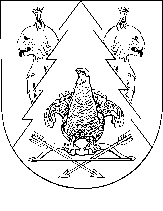 О внесении изменений в постановление администрации Килемарского муниципального района от 18 декабря 2012 года № 768 
«Об образовании на территории муниципального образования «Килемарский муниципальный район» единых избирательных участков, участков референдума для проведения голосования и подсчета голосов избирателей, участников референдума» В целях увеличения максимальной численности избирателей, участников референдума на избирательном участке, участке референдума, необходимости замены помещений для голосования и создания максимальных удобств для избирателей, участников референдума, 
в соответствии с пунктом 2, подпунктами «г» и «д» пункта 21, пунктом 22 статьи 19 Федерального закона от 12 июня 2002 г. № 67-ФЗ «Об основных гарантиях избирательных прав и права на участие в референдуме граждан Российской Федерации», Уставом Килемарского муниципального района Республики Марий Эл, по согласованию с Килемарской районной территориальной избирательной комиссией администрация Килемарского муниципального района п о с т а н о в л я е т:   1. Внести в постановление администрации Килемарского муниципального района от 18 декабря 2012 г. № 768 «Об образовании на территории муниципального образования «Килемарский муниципальный район» единых избирательных участков, участков референдума для проведения голосования и подсчета голосов избирателей, участников референдума» (в редакции постановлений  от 21 декабря 2017 г. №812, 
21 января 2019 г. №18, от 11 апреля 2019г. № 150, от 08 июня  2020 года №202, от 01  июля 2021 г. № 290, 11 апреля 2022 г. № 116) следующее изменение:- описание границ единых избирательных участков, участков референдума для проведения голосования и подсчета голосов избирателей, участников референдума на территории Килемарского муниципального района, утвержденное указанным постановлением, изложить в новой редакции (прилагается).2. Направить настоящее постановление в Центральную избирательную комиссию Республики Марий Эл и в Килемарскую районную территориальную избирательную комиссию.3. Разместить настоящее постановление на официальном сайте администрации Килемарского муниципального района в информационно-телекоммуникационной сети «Интернет».4. Контроль за исполнением настоящего постановления возложить на руководителя аппарата администрации Килемарского муниципального района Сафину Е.А.  Глава администрации          Килемарского муниципального района                                                               Т.В. ОбуховаУтверждено постановлением администрациимуниципального образования «Килемарский муниципальный район» «18» декабря 2012 г. №768 (в редакции постановлений от 21 декабря 2017 г. №812, 21 января 2019 г. №18,11 апреля 2019г. № 150 08 июня 2020 г. №202, 01 июля 2021 года  № 290,
 11 апреля 2022 г. № 61131 мая 2022 г.№ 188)Описаниеграниц единых избирательных участков, участков референдума для проведения голосования и подсчета голосов избирателей, участников референдума на территории Килемарского муниципального района КИЛЕМАР МУНИЦИПАЛЬНЫЙ РАЙОНЫНАДМИНИСТРАЦИЙАДМИНИСТРАЦИЯКИЛЕМАРСКОГО МУНИЦИПАЛЬНОГО РАЙОНАПУНЧАЛПОСТАНОВЛЕНИЕот  31 мая 2022 года № 188№п/пНаименование избирательного участка, участка референдумаОписание границ избирательного участка, участка референдумаМесто нахождения участковой избирательной комиссии, комиссии референдумаПомещение для голосованияКоличествоизбирателей,участников референдума(по состоянию на 1 января 2022 г)Килемарское городское поселениеКилемарское городское поселениеКилемарское городское поселениеКилемарское городское поселениеКилемарское городское поселениеКилемарское городское поселение1Садовыйпоселок Килемары:ул. Горькогоул. Гоголяул.Дружбыул. Зеленаяул. Заречнаяул.Ильинскаяул. Комсомольская д.№ 1,2,3,4,5,10,16,17,18,20,21а,22,24,26,28,28а,30,31,32,33,36,38,39,40,41,43,43а,43б,45,47,49,52ул. Коммунистическаяул. Красноармейскаяул. Кироваул. Мира д. № 1, 1А, 1Б, 1В, 2, 2Б, 2В, 3, 4, 5, 6, 7, 8, 9, 10, 11, 12, 13, 14, 17, 19, 19А, 21А, 23, 25ул. Новаяул. Полеваяул. Пушкинаул. Рабочаяул. Садовая, д. № 1, 2, 3, 4, 5, 6, 7, 8, 9, 10, 11, 12, 13, 14, 15, 16, 18, 20, 22, 23, 24, 25, 26, 27, 28, 29, 30, 31, 32, 33, 34, 35, 36, 37, 38, 39, 40, 41, 42, 43, 44, 45, 46, 48, 49, 50, 51, 52, 54ул. Советскаяул. Чернышевскогод. № 3,4,6,10ул. Школьнаяул. Юбилейнаядеревня Большой Ломбенурдеревня Васенидеревня Кичмадеревня Мари - Килемарыдеревня Малый Ломбенурдеревня Самкино поселок Удюрмапгт Килемары, ул. Садовая, д.56Килемарский районный Дом культуры
пгт Килемары, ул. Садовая, д.56Килемарский районный Дом культуры
14302Большекибеевский
деревня Большой Абанур;деревня Большое Кибеево;деревня Коктуш;деревня Малое Кибеево;деревня Мусь;деревня Средний Абанурд Большое Кибеево, ул.Большекибеевская, д.63аБольшекибеевская сельская администрация д. Большое Кибеево, ул.Большекибеевская д.63аБольшекибеевская сельская администрация2103Школьныйпоселок Килемары:ул. Гагарина ул. Егороваул. Леснаяул. Луговаяпереулок Луговойул. Комароваул.Комсомольская д.№ 46,48,48а,50а.51аул. Мелиораторовул.Молодежнаяул. Мира д. № 32, 38, 42, 44ул. Озернаяул. Строителейул. Садовая д. № 57, 59, 59А, 61, 61Аул. Сувороваул. Феоктистоваул. Чернышевского д. № 29, 36, 39, 42ул.  2-ой Микрорайон, д. №  11, 12, 13, 15, 16, 17, 19деревня Большой Шудугуждеревня Малый Шудугужпоселок Нежнурскийпгт. Килемары, ул. Мира, д. 31Муниципальное бюджетное общеобразовательное учреждение«Килемарская средняя общеобразовательная  школа»пгт. Килемары, ул. Мира, д. 31Муниципальное бюджетное общеобразовательное учреждение«Килемарская средняя общеобразовательная  школа»17524Нежнурскийдеревня Большой Пинеж;деревня Малый Пинеж; село Нежнур;деревня Песочное;с. Нежнур,ул. Коммунистическая д. 18Муниципальное бюджетное общеобразовательное учреждение «Нежнурская основная общеобразовательная школа» с. Нежнур,ул. Коммунистическая д. 18Муниципальное бюджетное общеобразовательное учреждение «Нежнурская основная общеобразовательная школа» 2615Широкундышскийдеревня Большой Кундышдеревня Водозерье деревня Широкундыш село Актаюж деревня Мари-Тойдаководеревня Некрасоводеревня Петропавловодеревня Трехречьепоселок Цинглокпоселок Кужинский Коноплянникдеревня Кужолокд. Широкундыш. ул. Механизаторов д. 11Широкундышская сельская администрация д. Широкундыш. ул. Механизаторов д. 11Широкундышская сельская администрация 762Ардинское сельское поселениеАрдинское сельское поселениеАрдинское сельское поселениеАрдинское сельское поселениеАрдинское сельское поселениеАрдинское сельское поселение6Алешкинскийдеревня Алешкино;деревня Сенюшкинод. Алешкино,ул. Лесная д. 12Алешкинскийсельский Дом культурыд. Алешкино,ул. Лесная д. 12Алешкинскийсельский Дом культуры2937Ардинскийсело Арда;деревня Большая Арда;поселок Дубовский;деревня Малая Арда;деревня Озерки;деревня Паулкинос. Арда,ул. Школьная, д.5Ардинский центральный сельский Дом культуры с. Арда,ул. Школьная, д.5Ардинский центральный сельский Дом культуры 8278Ершовскийдеревня Ершово;поселок Котеновский;деревня Котеново;выселок Мадарский;деревня Сорокаево;деревня Умятеево;деревня Шатчиково;д. Ершовоул. Школьная д. 14Ершовский сельский Дом культурыд. Ершовоул. Школьная д. 14Ершовский сельский Дом культуры2919Механизаторскийдеревня Изеркино;деревня Кузькино;поселок Механизаторов;деревня Мазикино;выселок Троицкийп. Механизаторов,ул. Ветеранов д. 4Государственное бюджетное профессиональное образовательное учреждение РМЭ «Ардинский профессиональный техникум» п. Механизаторов,ул. Ветеранов д. 4Государственное бюджетное профессиональное образовательное учреждение РМЭ «Ардинский профессиональный техникум» 366Визимьярское сельское поселениеВизимьярское сельское поселениеВизимьярское сельское поселениеВизимьярское сельское поселениеВизимьярское сельское поселениеВизимьярское сельское поселениеВизимьярское сельское поселение10Визимьярскийпоселок Визимьярып. Визимьяры,ул. Советская д. 18аВизимьярская сельская администрацияп. Визимьяры,ул. Советская д. 18аВизимьярская сельская администрация1319Красномостовское сельское поселениеКрасномостовское сельское поселениеКрасномостовское сельское поселениеКрасномостовское сельское поселениеКрасномостовское сельское поселениеКрасномостовское сельское поселениеКрасномостовское сельское поселение11Красномостовскийпоселок Красный Мост;поселок Кундышский;деревня Шаптунга;поселок Шушерп. Красный мост,  ул. Центральная д.8Красномостовская сельская администрация п. Красный мост,  ул. Центральная д.8Красномостовская сельская администрация 23712Озернинскийпоселок Озерныйп. Озерный,ул. Зеленая д.1Озернинская библиотека- филиал №7 МБУК «ЦБС»п. Озерный,ул. Зеленая д.1Озернинская библиотека- филиал №7 МБУК «ЦБС»289Кумьинское сельское поселениеКумьинское сельское поселениеКумьинское сельское поселениеКумьинское сельское поселениеКумьинское сельское поселениеКумьинское сельское поселениеКумьинское сельское поселение13КумьинскийБогородице-Сергиева пустынь;поселок Майский;деревня Большие Памъялы;село Кумья;деревня Кукшары;деревня Малые Памъялы;поселок Музывален;деревня Нальмучаш;деревня Пинжедур;поселок Рутка;деревня Сельхозпочинок деревня Тогашевос. Кумья,ул. Советская д. 6Кумьинская сельская администрация с. Кумья,ул. Советская д. 6Кумьинская сельская администрация 585Юксарское сельское поселениеЮксарское сельское поселениеЮксарское сельское поселениеЮксарское сельское поселениеЮксарское сельское поселениеЮксарское сельское поселениеЮксарское сельское поселение14Алатайкинскийдеревня Алатайкино; деревня Евсейкино;деревня Пинжедыр д.Алатайкино ул. Алатайкинская, д. 45Алатайкинский сельский клубд.Алатайкино ул. Алатайкинская, д. 45Алатайкинский сельский клуб17515Юксарскийдеревня Большой Ермучаш;деревня Куплонга;поселок Куплонгинский;деревня Малый Ермучаш;деревня Черемуха; село Юксарыс. Юксары, ул. Школьная д. 5Муниципальное общеобразовательное учреждение «Юксарская средняя общеобразовательная школа»с. Юксары, ул. Школьная д. 5Муниципальное общеобразовательное учреждение «Юксарская средняя общеобразовательная школа»405